福井県日独友好親善協会　会員対象　　　　　　　　　　　　　　　　　　　　　　　　　　　　　　　　　　　　　　　　　　　　　　　　　　　　　　　　春季受講生募集！！　　　　　　　　　　　　　　　　　　　　　　　　　　　　　　　　　　　　　　　　　　　　　　　　　　　　　　　　（2019年5～7月）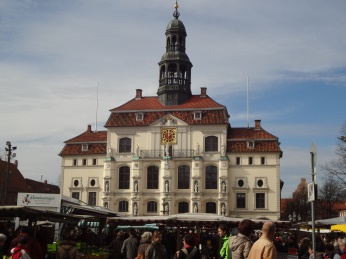 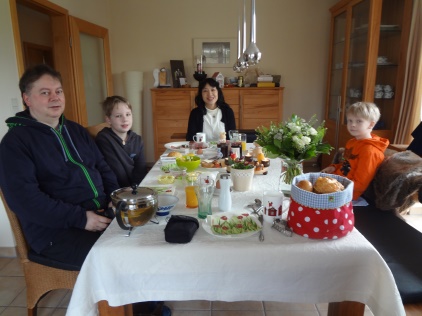 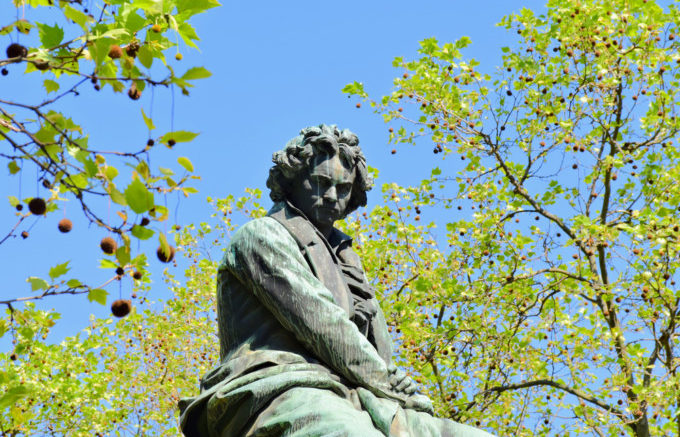 レッスン日時　　隔週 　金曜日　１９時～２０時２０分　（第二、第四週）または土曜日　１８時～１９時２０分　（第一、第三週） ＊５月例外あり　　　　　　　　　　　クラス　　　     入門クラス　　　第１・３ 週　土曜日　  ＊5/11・18  6/1・15  7/6・20　　　　　　　　　　　　　　　　　　　　　初・中級クラス　第２・４週　金曜日　  ＊5/10・24  6/7・21  7/12・26　レッスン内容　　会話中心の、レベルに合わせた授業内容　　　　　　　　　　　　　　　　　　　　　※旅行にも役立つ会話レッスンとともに、ドイツの生活習慣や文化への知識を深めます。講　師　　　　　　　村田　幸子（福井大学　ドイツ語非常勤講師）場　所　　　　　　　福井市研修センター２階　福井市文京６丁目８－１８※随時、無料体験にご参加いただけます。レッスン料などもお気軽にお問合せください。※当協会に新規で加入される方は、別途、年会費2,000円をお願いします。２０１９年秋には福井からヴィンゼン市を訪問し、ホームステイして市民交流を行う予定です。　　　　その他、ドイツへの関心を高める啓蒙活動や、会員同士の交流活動をしています。問い合わせ先：　福井県日独友好親善協会事務局　（福住）　　携帯；　０８０－６３５４－３２７５　　　　　　　　　　　　　　　　　　　　　　　　                   　　　　メール；tea12chako@yahoo.co.jp                                http://www.wl-fu.jimdo.com